АДМИНИСТРАЦИЯ КАРГАСОКСКОГО РАЙОНА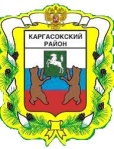 РАЙОННАЯ МЕЖВЕДОМСТВЕННАЯ КОМИССИЯ ПО ПРЕДУПРЕЖДЕНИЮ И ЛИКВИДАЦИИ ЧРЕЗВЫЧАЙНЫХ СИТУАЦИЙ И ОБЕСПЕЧЕНИЮ ПОЖАРНОЙ БЕЗОПАСНОСТИПРОТОКОЛ № 1129.07.2014г.	                                                                                         ул. Пушкина, д. 31, Каргасок, 636700 тел.: (38253)2-12-88,  e-mail: e.mytsak@mail.ruМесто проведения:  зал администрации Каргасокского районаПрисутствовали:  члены комиссии ЧС и ПБ          ПОВЕСТКА ДНЯ:1.О выделении из резервного фонда Администрации Каргасокского района по предупреждению, ликвидации чрезвычайных ситуаций и последствий стихийных бедствий  денежных средств по ходатайству Новоюгинского сельского поселения (Бухарин Н.И.).1.Информация по  вопросу:  зам.Главы Каргасокского района Бухарин Н.И..  	От Новоюгинского сельского поселения поступило ходатайство о выделение денежных средств на разбор двух аварийных шести квартирных домов.В связи со свободным доступом посторонних лиц, в целях предупреждения обрушения, а так же возникновения пожара и гибели людей необходимо снести данные дома и спланировать территорию.    Предлагаю выделить денежные средства из резервного фонда Администрации Каргасокского района по предупреждению, ликвидации чрезвычайных ситуаций и последствий стихийных бедствий Новоюгинскому сельскому поселению в размере 160 000 рублей.КОМИССИЯ РЕШИЛА:1. Выделить денежные средства из резервного фонда Администрации Каргасокского района по предупреждению, ликвидации чрезвычайных ситуаций и последствий стихийных бедствий Новоюгинскому сельскому поселению в объеме 160 000 рублей.2. Ведущему специалисту по ГО и ЧС Васильеву М.В. подготовить распоряжение Администрации Каргасокского района о выделении денежных средств из резервного фонда Администрации Каргасокского района по предупреждению, ликвидации чрезвычайных ситуаций и последствий стихийных бедствий, утвержденного Постановлением Главы Каргасокского района от 27.03.08 № 60, в размере 160 000 рублей.И.о. Главы Каргасокского района                                                          Н.И.Бухарин Секретарь 